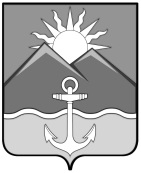 АДМИНИСТРАЦИЯХАСАНСКОГО МУНИЦИПАЛЬНОГО ОКРУГАПРИМОРСКОГО КРАЯПОСТАНОВЛЕНИЕпгт Славянка04.12.2023                                                                                        	                  № 2266-паОб утверждении перечня земельных участков, предназначенных для предоставления гражданам, имеющим трех и более детей, в собственность бесплатно для целей индивидуального жилищного строительства на территории Хасанского муниципального округа  Приморского края 	В соответствии с Федеральным законом от 6 октября 2003 года № 131-ФЗ «Об общих принципах организации местного самоуправления в Российской Федерации», Законом Приморского края от 08 ноября 2011 года № 837-КЗ «О бесплатном предоставлении земельных участков гражданам, имеющим трех и более детей, в Приморском крае», руководствуясь Уставом Хасанского муниципального округа,  утвердить перечень ранее сформированных и поставленных на государственный кадастровый учет администрациями городских поселений земельных участков в целях предоставления гражданам, имеющим трех и более детей, в собственность бесплатно для целей индивидуального жилищного строительства, администрация Хасанского муниципального округаПОСТАНОВЛЯЕТ:1. Утвердить перечень земельных участков, предназначенных для предоставления гражданам, имеющим трех и более детей, в собственность бесплатно для целей индивидуального жилищного строительства на территории Хасанского муниципального округа Приморского края (прилагается).2. Опубликовать настоящее постановление в Бюллетене муниципальных правовых актов Хасанского муниципального округа  и разместить на официальном сайте Хасанского муниципального округа https://xasanskij-r25.gosweb.gosuslugi.ru.3. Настоящее постановление вступает в силу после  его официального опубликования.     4. Контроль за исполнением настоящего постановления возложить на начальника управления имущественных и земельных отношений администрации Хасанского муниципального округа Н.Г.Бабич.Глава Хасанскогомуниципального округа 	                                                                         И.В. Степанов							Утвержденопостановлением администрацииХасанского муниципального округаот 04.12.2023 № 2266-паПЕРЕЧЕНЬЗЕМЕЛЬНЫХ УЧАСТКОВ, ПРЕДНАЗНАЧЕННЫХ ДЛЯ ПРЕДОСТАВЛЕНИЯГРАЖДАНАМ, ИМЕЮЩИМ ТРЕХ И БОЛЕЕ ДЕТЕЙ, В СОБСТВЕННОСТЬ БЕСПЛАТНО ДЛЯ ЦЕЛЕЙ ИНДИВИДУАЛЬНОГО ЖИЛИЩНОГО СТРОИТЕЛЬСТВА НА ТЕРРИТОРИИ ХАСАНСКОГО МУНИЦИПАЛЬНОГО ОКРУГА ПРИМОРСКОГО КРАЯN п/пМестонахождение (адрес) земельного участкаКадастровый номер земельного участкаПлощадь земельного участка (кв. м)Дата внесения кадастрового номера в государственный кадастр недвижимости 123451Участок находится в 738 м  по направлению на  северо-запад от ориентира жилой дом, расположенного за пределами участка, адрес ориентира: Приморский край, Хасанский район, пгт. Славянка, ул. Туманная, д. 825:20:210103:8838150015.04.202Участок находится в 711 м  по направлению на  северо-запад от ориентира жилой дом, расположенного за пределами участка, адрес ориентира: Приморский край, Хасанский район, пгт. Славянка, ул. Туманная, д. 825:20:210103:8839150015.04.203Участок находится в 706 м  по направлению на  северо-запад от ориентира жилой дом, расположенного за пределами участка, адрес ориентира: Приморский край, Хасанский район, пгт. Славянка, ул. Туманная, д. 825:20:210103:8840150015.04.204Участок находится в 668 м  по направлению на  северо-запад от ориентира жилой дом, расположенного за пределами участка, адрес ориентира: Приморский край, Хасанский район, пгт. Славянка, ул. Туманная, д. 825:20:210103:8847150015.04.205Участок находится в 639 м  по направлению на  северо-запад от ориентира жилой дом, расположенного за пределами участка, адрес ориентира: Приморск ий край, Хасанский район, пгт. Славянка, ул. Туманная, д. 825:20:210103:8848150015.04.206Участок находится в 609 м  по направлению на  северо-запад от ориентира жилой дом, расположенного за пределами участка, адрес ориентира: Приморский край, Хасанский район, пгт. Славянка, ул. Туманная, д. 825:20:210103:8849150015.04.207Участок находится в 580 м  по направлению на  северо-запад от ориентира жилой дом, расположенного за пределами участка, адрес ориентира: Приморский край, Хасанский район, пгт. Славянка, ул. Туманная, д. 825:20:210103:8850150015.04.208Участок находится в 551 м  по направлению на  северо-запад от ориентира жилой дом, расположенного за пределами участка, адрес ориентира: Приморский край, Хасанский район, пгт. Славянка, ул. Туманная, д. 825:20:210103:8851150015.04.209Участок находится в 521 м  по направлению на  северо-запад от ориентира жилой дом, расположенного за пределами участка, адрес ориентира: Приморский край, Хасанский район, пгт. Славянка, ул. Туманная, д. 825:20:210103:8852150015.04.2010Участок находится в 470 м  по направлению на  северо-запад от ориентира жилой дом, расположенного за пределами участка, адрес ориентира: Приморский край, Хасанский район, пгт. Славянка, ул. Туманная, д. 825:20:210103:8853150015.04.2011Участок находится в 683 м  по направлению на  северо-запад от ориентира жилой дом, расположенного за пределами участка, адрес ориентира: Приморский край, Хасанский район, пгт. Славянка, ул. Туманная, д. 825:20:210103:8855150015.04.2012Участок находится в 659 м  по направлению на  запад от ориентира жилой дом, расположенного за пределами участка, адрес ориентира: Приморский край, Хасанский район, пгт. Славянка, ул. Туманная, д. 825:20:210103:8857150015.04.2013Участок находится в 632 м  по направлению на  запад от ориентира жилой дом, расположенного за пределами участка, адрес ориентира: Приморский край, Хасанский район, пгт. Славянка, ул. Туманная, д. 825:20:210103:8858150015.04.2014Участок находится в 600 м  по направлению на  запад от ориентира жилой дом, расположенного за пределами участка, адрес ориентира: Приморский край, Хасанский район, пгт. Славянка, ул. Туманная, д. 825:20:210103:8859150015.04.2015Участок находится в 527 м  по направлению запад от ориентира жилой дом, расположенного за пределами участка, адрес ориентира: Приморский край, Хасанский район, пгт. Славянка, ул. Туманная, д. 825:20:210103:8865150015.04.2016Участок расположен примерно в 106 метрах по направлению на юго-запад от ориентира жилой дом расположенного за пределами участка, почтовый адрес ориентира: Приморский край, Хасанский район, пгт. Зарубино, ул. Молодежная, д. 125:20:030301:1854200005.06.201917Участок расположен примерно в 106 метрах по направлению на юго-запад от ориентира жилой дом расположенного за пределами участка, почтовый адрес ориентира: Приморский край, Хасанский район, пгт. Зарубино, ул. Молодежная, д. 125:20:030301:1855200005.06.201918Участок расположен примерно в 106 метрах по направлению на юго-запад от ориентира жилой дом расположенного за пределами участка, почтовый адрес ориентира: Приморский край, Хасанский район, пгт. Зарубино, ул. Молодежная, д. 125:20:030301:1859200005.06.201919Участок расположен примерно в 106 метрах по направлению на юго-запад от ориентира жилой дом расположенного за пределами участка, почтовый адрес ориентира: Приморский край, Хасанский район, пгт. Зарубино, ул. Молодежная, д. 125:20:030301:1860200005.06.201920Участок расположен примерно в 106 метрах по направлению на юго-запад от ориентира жилой дом расположенного за пределами участка, почтовый адрес ориентира: Приморский край, Хасанский район, пгт. Зарубино, ул. Молодежная, д. 125:20:030301:1862200005.06.201921Участок расположен примерно в 283 метрах по направлению на юго-запад от ориентира жилой дом расположенного за пределами участка, почтовый адрес ориентира: Приморский край, Хасанский район, пгт. Зарубино, ул. Солнечная, д. 125:20:030301:2673200010.01.202322Участок расположен в районе улицы Солнечная, 1 пгт. Зарубино25:20:030301:2674200013.01.202323Участок расположен в районе улицы Солнечная, 1 пгт. Зарубино25:20:030301:2675200010.01.202324Участок расположен в районе улицы Солнечная, 1 пгт. Зарубино25:20:030301:2678200013.01.202325Участок расположен примерно в 440 метрах по направлению на юго-запад от ориентира жилой дом расположенного за пределами участка, почтовый адрес ориентира: Приморский край, Хасанский район, пгт. Зарубино, ул. Солнечная, д. 125:20:030301:2681200030.01.2023